Real Numbers						           Family Letter			Dear Family,In this module, Real Numbers, students will use their prior knowledge of the set of rational numbers to develop understanding of the set of real numbers. By having a solid understanding of real numbers, students will be better prepared to study more advanced mathematical concepts in later courses as well as making mathematical connections in everyday life.What Did Students Learn Previously?In earlier grades, students understood comparing and ordering rational numbers and computations with rational numbers.For example, −3.5 > −4.75, because −3.5 is closer to zero. When subtracting rational numbers, −5 – 2 produces the same result as −5 + −2.What Will Students Learn in This Module?RootsStudents will understand how to find and use square and cube roots.In most real-world situations, only the positive or principal square root is considered, indicated by a radical sign, √. When both positive and negative square roots are needed, the ± symbol is used before the radical sign. For example, √25 = 5, because 5 x 5 = 25, and ±25 = 5 and −5, because 5 x 5 = 25 and −5 x −5 = 25.Real Numbers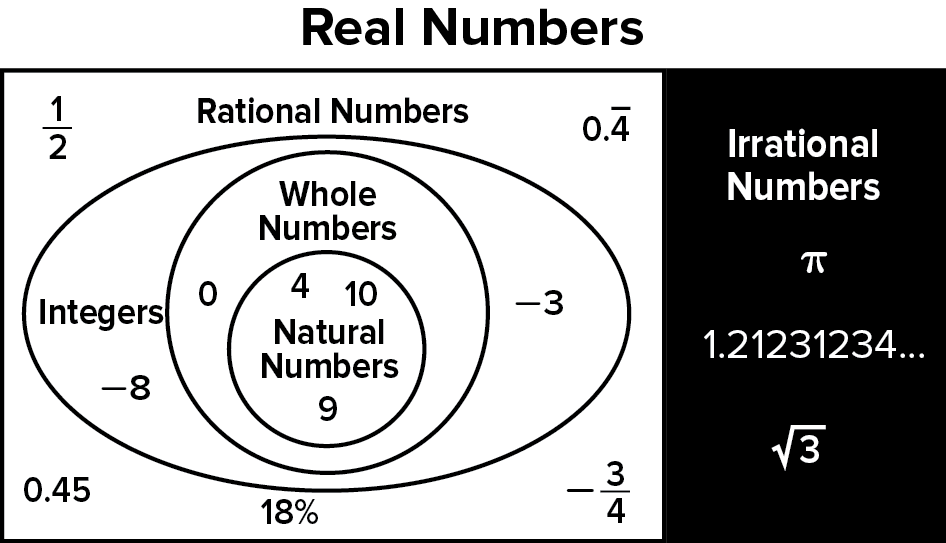 Students will understand how to identify and describe sets of numbers in the real number system.Students will understand how to compare and order numbers in the real number system.Students will understand how to estimate 
irrational numbers. Using a number line, 
estimating to a place value, and truncating 
decimal expansions are methods that can be 
used when estimating irrational numbers.What Vocabulary Terms Will Students Use?How You Can Provide Support Support your child’s understanding of real numbers by asking them to explain how they are used in everyday life. Irrational Numbers: Discuss the necessity to use approximations of irrational numbers and when you might use those approximations, such as using  to find the circumference or area of a circle.Square Roots: Have your child explain how they would find the dimensions of a square floor, if they knew the area in square feet. Encourage your child to have a positive, growth-oriented attitude towards mathematics and their learning. Encourage them to ask questions – both at home and in class. Sometimes, an answer to a question will generate more questions. That’s how you know they are learning!Encourage your child to embrace challenges and remind them that every challenge is an opportunity to learn something new.Celebrate successes – both small and large. Contact me to arrange a time to discuss the specifics of your child’s performance and how we can work together to help them succeed in this module.Sincerely, ______________________ 	______________________
(Teacher’s Name)				(Email/Phone)TermDefinitioncounterexampleA statement or example that shows a conjecture is false.cube rootOne of three equal factors of a number.inverse operationsPairs of operations that undo each other.irrational numberA number that cannot be expressed as the ratio , where a and b are integers and b ≠ 0.natural numbersThe set of numbers used for counting.perfect cubeA number whose cube root is an integer.perfect squareA number whose square root is a whole number.principal square rootThe positive square root of a number.radical signThe symbol used to indicate a positive square root, √.real numberThe set of rational numbers together with the set of irrational numbers.square rootOne of the two equal factors of a number.truncatingA process of approximating a decimal number by eliminating all decimal places past a certain point without rounding.